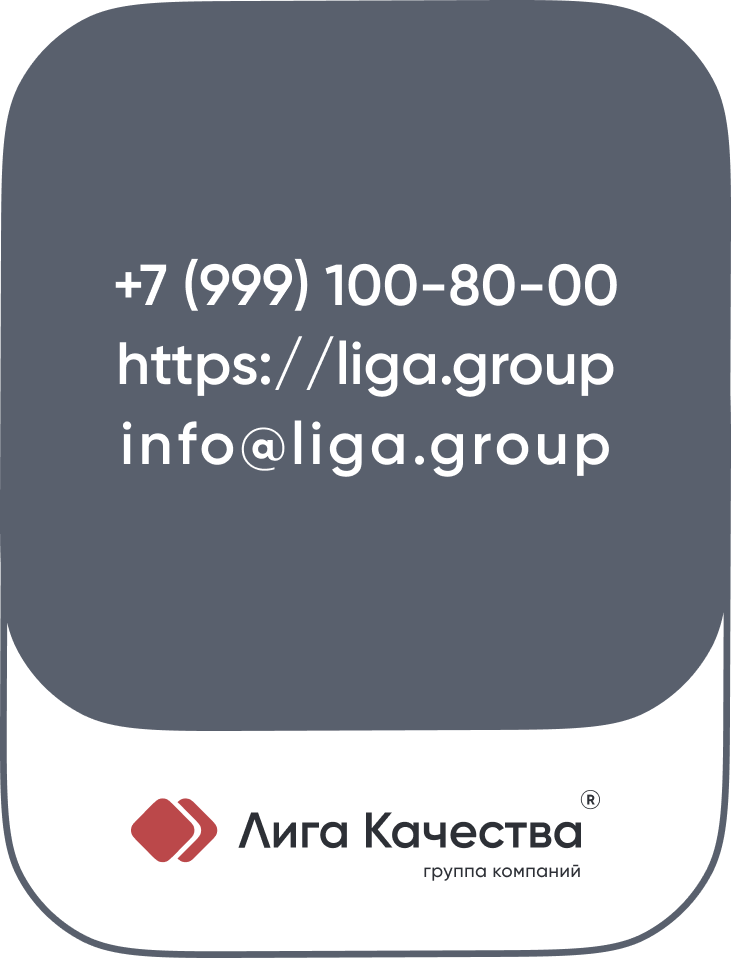 Декларация соответствия
условий труда государственным нормативным
требованиям охраны трудазаявляет, что на рабочем месте (рабочих местах)по результатам идентификации не выявлены вредные и (или) опасные производственные факторы или условия труда по результатам исследований (испытаний) и измерений вредных и (или) опасных производственных факторов признаны оптимальными или допустимыми, условия труда соответствуют государственным нормативным требованиям охраны труда.Декларация подана на основании(реквизиты заключения эксперта организации, проводившей специальную оценку условий труда, и (или) протокола (протоколов) проведения исследований (испытаний) или измерений вредных и (или) опасных производственных факторов)Специальная оценка условий труда проведена Дата подачи декларации "чч" месяц годСведения о регистрации декларацииОбщество с ограниченной ответственностью "Ромашка»(наименование юридического лица (фамилия, имя, отчество (при наличии) индивидуального предпринимателя, подавшего декларацию,Юридический адрес: 123456, г. Москва, ул. Ленина, д. 1, офис 2Фактический адрес: 1213456, г. Москва, ул. Ленина, д.1, офис 2место нахождения и место осуществления деятельности,1112223334идентификационный номер налогоплательщика,4445556667778основной государственный регистрационный номер)1. Директор, 1 чел.(наименование должности, профессии или специальности работника (работников), занятого (занятых) на рабочем месте (рабочих местах),2. Главный бухгалтер; 1 чел.индивидуальный номер (номера) рабочего места (рабочих мест), численность занятых работников в отношении каждого рабочего места)3. Юрист; 1 чел.4. Уборщик; 1 чел.заключение эксперта № 12121-111 от 01.01.2021 г. Иванов Иван ИвановичПротоколы 2/1-Т-36589(1004) от 26.04.2021 1/1-О-36589(1004) от 26.04.2021 1/10-О-36589(1004) от 26.04.2021 2/10-Т-36589(1004) от 26.04.2021 3/11-В-36589(1004) от 26.04.2021 1/11-Ш-36589(1004) от 26.04.2021 4/11-Х-36589(1004) от 26.04.2021 5/11-Т-36589(1004) от 26.04.2021 6/11-Н-36589(1004) от 26.04.2021 2/11-В-36589(1004) от 26.04.2021 1/12а-О-36589(1004) от 26.04.2021 Автономная некоммерческая организация "Рога и копыта"(наименование организации, проводившей специальную оценку условий труда,Регистрационный номер - 123регистрационный номер в реестре организаций, проводящих специальную оценку условий труда)М.П.Иванов Иван Петрович(подпись)(инициалы, фамилия)(наименование территориального органа Федеральной службы по труду и занятости, зарегистрировавшего декларацию)(дата регистрации)(регистрационный номер)М.П.(подпись)(инициалы, фамилия должностного лица территориального органа Федеральной службы по труду и занятости, зарегистрировавшего декларацию)